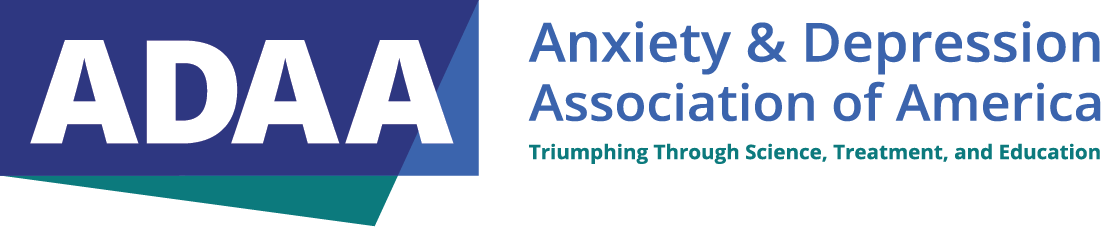 Generalized Anxiety Disorder (GAD) Screening ToolThis is a screening measure to help you determine whether you might have Generalized Anxiety Disorder (GAD) that needs professional attention. This screening tool is not designed to make a diagnosis of GAD but to be shared with your primary care physician or mental health professional to inform further conversations about diagnosis and treatment.Directions: Print out the results  Complete the provided formShare them with your health care provider to determine a diagnosisAre you troubled by the following?During the past six months, have you often been bothered by any of the following symptoms? Check one square next to each symptom that you have had more days than not:How much do worry and physical symptoms interfere with your life, work, social activities, family, etc.? How much are you bothered by worry and physical symptoms (how much distress does it cause you)? Source: Newman, M. G., Zuellig, A. R., Kachin, K. E., Constantino, M. J., Przeworski, A., Erickson, T., & Cashman-McGrath, L. (2002). Preliminary reliability and validity of the Generalized Anxiety Disorder Questionnaire-IV: A revised self-report diagnostic measure of generalized anxiety disorder. Behavior Therapy, 33, 215-233. doi:10.1016/S0005-7894(02)80026-0☐ Yes    ☐ No Do you experience excessive worry?☐ Yes    ☐ No Is your worry excessive in intensity, frequency, or amount of distress it causes?☐ Yes    ☐ No Do you find it difficult to control the worry (or stop worrying) once it starts?☐ Yes    ☐ No Do you worry excessively or uncontrollably about minor things such as being late for an appointment, minor repairs, homework, etc.?Please list below the most frequent topics about which you worry excessively or uncontrollably.List most frequent topics about which you worry excessively or uncontrollably here.Please list below the most frequent topics about which you worry excessively or uncontrollably.List most frequent topics about which you worry excessively or uncontrollably here.☐ Yes    ☐ No During the last six months, have you been bothered by excessive worries more days than not?Not at allA littleModeratelyQuite a bitExtremelya.  restlessness or feeling keyed up or on edge b.  Irritabilityc.  difficulty falling/staying asleep or restless/unsatisfying sleepd.  being easily fatiguede.  difficulty concentrating or mind going blankf.   muscle tensionNoneMildModerateSevereVery SevereNoneMildModerateSevereVery Severe